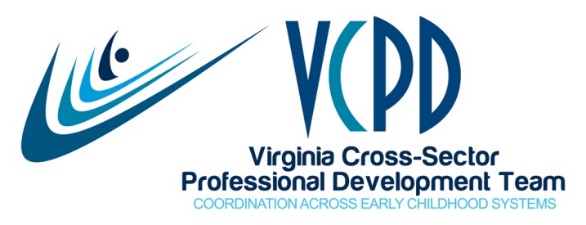 VCPD MeetingMarch 13, 2018       11:30-3:00 	    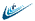 Twin Hickory Library in HenricoMEETING SUMMARYPresentDue to snowy weather necessitating a delayed start to this face-to-face meeting, we followed an abbreviated agenda.The meeting opened with brief introductions and anonymous sharing of the gifts members contribute to VCPD efforts.  These were contributions “worth more than gold.”Jaye announced that she is updating the agency/organization section of the VCPD website and asked members present to review the printout of their agency and to mark it “OK as is.” or make minor corrections and return to her.  If extensive changes are needed, please email her new text by March 23.  Jaye will email members whose agencies/organizations were not represented at the meeting.   Rev Your Bev	Heidi Hertz, from the Virginia Foundation for Healthy Youth, detailed the upcoming Rev Your Bev day on April 25, 2018. http://www.revyourbev.com/  Marketing materials will be available shortly. CCDBG State Plan (2019-21)	Kathy Gillikin, from the Virginia Department of Social Services, updated us on the requirements of the Child Care and Development Block Grant State Plan for 2019-21. VDSS is writing the draft plan based upon the federal blueprint as the final directive to states has not yet been disseminated.  Kathy noted that public comment on the Virginia draft plan will open in May.  Regional Updates	All five regional consortia have summit planning well underway.Central:  June 14 in RichmondEastern:  May 9 in HamptonNorthern:  May 2 in ManassasPiedmont:  May 18 in HarrisonburgWestern:  April 18 in WythevilleVirginia Early Childhood Foundation Initiatives 	Kathy Glazer, President of the Virginia Early Childhood Foundation (VECF), provided a wealth of information about early childhood workforce initiatives in Virginia (and a precious picture of Molly, her one-year-old grandchild.)  Key points:The business community has become a vocal advocate for early childhood, recognizing that the workforce pipeline begins in early childhood.The July 2015 Upskilling the Workforce event opened the conversation and raised awareness of key leaders that young children learn continuously regardless of the setting, and that adults need specific and unique skills to meet their needs. Ultimately, this spurred creation of the School Readiness Committee (SRC), Project Pathways, and the articulation agreements between associate and bachelor degree programs. Kathy shared this resource: Connecting Stakeholders to Bridge the Divide: Upskilling Virginia’s Early Childhood EducatorsA Virginia Team participated in the Transforming the Workforce Initiative. Read about their work at Bridging the Divide: Higher Education and Early Childhood Leaders’ Position Statement on Early Childhood Teacher PreparationVirginia is the only state with a standing committee on the early childhood workforce-- the School Readiness Committee.  The SRC also serves as the state’s Early Childhood Advisory Council.  Presently, the SRC has three workgroups addressing professional standards (the competencies), governance, and financing/compensation.	Virginia School Readiness Committee Report on Activities: August 2016- July 2017Revised competencies are being drafted by Drs. Teresa Harris (JMU) and Marie Masterson who also participated in the development of the current competencies.  Alison Lutton is reviewing the draft.  She edited NAEYC’s Advancing the Early Childhood Profession: NAEYC Standards and Guidelines for Professional Development.  The competencies-- which focus on lead teaches and assistants-- should be vetted soon and be finalized by June. The SRC Governance workgroup is drafting recommendations for a new structure. Project Pathfinders provides scholarships toward credential completion.  This includes support for dual enrollment of high school students in community colleges.  A new initiative to support registered apprenticeships has met with challenges on several fronts. A high level team went to Philadelphia to observe and learn from a recognized apprenticeship program there.Early Childhood Articulation pilots are under development, with JMU and VCU planning to be operational this fall.  Averett University has joined the project as well.  Credit hours earned under the new community college Associate of Applied Science degree (AAS) requirements will transfer to the four year institutions. Kathy noted that it has been over 30 years since Virginia had a real early childhood teacher preparation program leading to licensure at the bachelor’s degree level.   	Reynolds CC and John Tyler CC with VCU	Patrick Henry CC with Longwood	Lord Fairfax CC with JMU
	Tidewater CC with ODU	Northern Virginia CC with GMUVECF recently completed a survey of Virginia’s early childhood workforce.  Read the summary here: Virginia Early Childhood Workforce Survey 2017 Executive SummaryKathy’s new visual is a three legged stool.  The legs are quality, affordability, and access.Strategic Plan Review	The Governance Workgroup met last Tuesday to update the VCPD strategic plan.  Jaye shared some of our most significant accomplishments (see the attached Word document for a summary.) The latest draft of the strategic plan (attached) was reviewed by members.  See the PowerPoint (attached) which includes comments recorded on wall charts.Updates and AnnouncementsWith regard to sustainability, the contract with VDSS to assist with funding the VCPD Coordinator’s wages was signed on February 10, 2018. EI and T/TAC staff continue working on the 2019 Creating Connections to Shining Stars Conference planned for Hotel Roanoke in July 2019.The next VCPD 101: Becoming an Effective Early Childhood Professional Development Provider training will be in Fredericksburg on June 21-22.  Registration is not yet open.Kris Meyers shared that two new participants have been added to the team participating in the QRIS Technical Assistance project (current focus of the VCPD Quality Assurance Workgroup). The team has participated in a resource-rich webinar and will meet as a Virginia team again in April following several other QRIS TA webinars.The Inclusive Practices Task Force has completed a draft action plan, mission statement, and guiding principles.  The IP Task Force will meet again on Monday April 16. The Early Childhood Personnel Center Team is awaiting information regarding the upcoming Leadership Institute on June 10-13 in Connecticut.Kimberly Andrews shared a flyer introducing the Infant and Toddler Mental Health Team members who are part of the Virginia Infant and Toddler Specialist Network. She also distributed a brochure, “Back to School,” describing professional development options including the VDSS Infant and Toddler Endorsement, the Child Development Associate Infant Toddler Credential, and the Infant Toddler Career Studies Certificate. The brochure also addresses the IMPACT Registry, scholarship programs and incentives. Additional information is available at  http://www.va-itsnetwork.org/Future Meeting DatesApril 10May: No MeetingJune 5: Face-to-Face (Note: Second Tuesday)July: No MeetingAugust: No MeetingSeptember 11October: No MeetingNovember 13December 11: Face-to-FaceAttachments Sent via EmailDraft Strategic PlanAccomplishmentsInput on Draft Strategic Plan from VCPD MembersAndrews, KimberlyArmstrong, TatanishiaDaniel, StephanieFlores, SelinaGeldmaker, BethanyGregory, KimJaye HarveyJackson, SakinaKern, Cindy Meyers, KrisPhipps, CarenPopp, PatriciaRakes, SusanneRoberts, JodiTobin, MaryWatkins, PeggyWilliams, AlysonGuests:Kathy BanksKathy GlazerHeidi Hertz